WEEKLY WELL ACTIVITY REPORT30 September 2019**Please note there are no new licences to report. 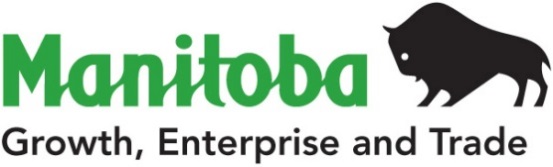 Petroleum Branch360-1395 Ellice Ave, Winnipeg, MB   R3G 3P2T 204-945-6577  F 204-945-0586www.manitoba.caPetroleum Branch360-1395 Ellice Ave, Winnipeg, MB   R3G 3P2T 204-945-6577  F 204-945-0586www.manitoba.caPetroleum Branch360-1395 Ellice Ave, Winnipeg, MB   R3G 3P2T 204-945-6577  F 204-945-0586www.manitoba.caPetroleum Branch360-1395 Ellice Ave, Winnipeg, MB   R3G 3P2T 204-945-6577  F 204-945-0586www.manitoba.caPetroleum Branch360-1395 Ellice Ave, Winnipeg, MB   R3G 3P2T 204-945-6577  F 204-945-0586www.manitoba.caPetroleum Branch360-1395 Ellice Ave, Winnipeg, MB   R3G 3P2T 204-945-6577  F 204-945-0586www.manitoba.caPetroleum Branch360-1395 Ellice Ave, Winnipeg, MB   R3G 3P2T 204-945-6577  F 204-945-0586www.manitoba.caPetroleum Branch360-1395 Ellice Ave, Winnipeg, MB   R3G 3P2T 204-945-6577  F 204-945-0586www.manitoba.caWEEKLY WELL ACTIVITY REPORTWEEKLY WELL ACTIVITY REPORTWEEKLY WELL ACTIVITY REPORTWEEKLY WELL ACTIVITY REPORTWEEKLY WELL ACTIVITY REPORTWEEKLY WELL ACTIVITY REPORTWEEKLY WELL ACTIVITY REPORTWEEKLY WELL ACTIVITY REPORT PETROLEUM INDUSTRY ACTIVITY REPORT PETROLEUM INDUSTRY ACTIVITY REPORT PETROLEUM INDUSTRY ACTIVITY REPORT PETROLEUM INDUSTRY ACTIVITY REPORT PETROLEUM INDUSTRY ACTIVITY REPORT PETROLEUM INDUSTRY ACTIVITY REPORT PETROLEUM INDUSTRY ACTIVITY REPORT PETROLEUM INDUSTRY ACTIVITY REPORT          (January 1/19 – September 30/19)          (January 1/19 – September 30/19)          (January 1/19 – September 30/19)          (January 1/19 – September 30/19)          (January 1/19 – September 30/19)          (January 1/19 – September 30/19)          (January 1/19 – September 30/19)          (January 1/19 – September 30/19)DRILLING ACTIVITYTo September 30/19To October 1/18To October 1/18To October 1/182018 TotalDrilling Licences Issued172203203203290Licences Cancelled1688813Vertical Wells Drilled710101013Horizontal Wells Drilled142193193193263Stratigraphic Test Holes Drilled00000Wells Drilled - Total149203203203276No. of Metres Drilled328 605422 616422 616422 616586 264Wells Re-entered00000Wells Being Drilled27770No. of Active Rigs28888Wells Licenced but Not Spudded7859595974Wells Completed as Potential Oil Wells146199199199271Wells Abandoned Dry12223Wells Drilled but Not Completed00000Other Completions22222New Wells on Production2818181133GEOPHYSICAL ACTIVITYGeophysical Programs Licenced21113Licences Cancelled01111Kilometers Licenced 17447474782Kilometers Run205565565566382019201820182018OIL PRICES (Average)$/m3    ($/bbl)$/m3    ($/bbl)$/m3    ($/bbl)$/m3    ($/bbl)Month of July                431.21 (68.52)                545.44 (86.67)                545.44 (86.67)                545.44 (86.67)Month of August                423.66 (67.32)                516.30 (82.04)                516.30 (82.04)                516.30 (82.04)OIL PRODUCTION (M3)2018201720172017Month of August189 804.4193 117.8193 117.8193 117.8Lic. No.: 3402Waskada Unit No. 3 11-32-1-25 (WPM)UWI: 100.11-32-001-25W1.00Status: Abandoned Producer (ABD P)Abandoned Producer: 25-Sep-2019Lic. No.: 3455Waskada Unit No. 3 8-5-2-25 (WPM)UWI: 100.08-05-002-25W1.00Status: Abandoned Producer (ABD P)Abandoned Producer: 24-Sep-2019Lic. No.: 5288Goodlands Unit No. 3 11-9-1-24 (WPM)UWI: 100.11-09-001-24W1.00Status: Abandoned Producer (ABD P)Abandoned Producer: 24-Sep-2019Lic. No.: 7950Tundra St. Lazare HZNTL 11-35-16-28 (WPM)UWI: 100.11-35-016-28W1.00 Status: Abandoned Producer (ABD P)Abandoned Producer: 25-Sep-2019Lic. No.: 8642Birdtail Unit No. 4 Prov. HZNTL 2-6-17-27 (WPM)UWI: 100.02-06-017-27W1.00 - Leg #1UWI: 100.02-06-017-27W1.02 - Leg #2UWI: 100.02-06-017-27W1.03 - Leg #3UWI: 100.02-06-017-27W1.04 - Leg #4UWI: 100.02-06-017-27W1.03 - Leg #3UWI: 100.02-06-017-27W1.04 - Leg #4Status: Completing (COMP)Completing: 25-Sep-2019Lic. No.: 9313Tundra St. Lazare HZNTL 16-35-16-28 (WPM)UWI: 100.16-35-016-28W1.00 - Leg #1UWI: 100.16-35-016-28W1.02 - Leg #2Status: Abandoned Producer (ABD P)Abandoned Producer: 25-Sep-2019Lic. No.: 10705Melita Pierson HZNTL 15-30-2-28 (WPM)UWI: 100.15-30-002-28W1.00 - Leg #1UWI: 100.15-30-002-28W1.02 - Leg #2 AddedUWI: 100.15-30-002-28W1.03 - Leg #3 AddedPlease note UWI’s added for Recompletion:UWI: 100.15-30-002-28W1.02 - Leg #2 UWI: 100.15-30-002-28W1.03 - Leg #3 UWI: 100.15-30-002-28W1.02 - Leg #2 Kick-Off Date: 25-Sep-2019Kick-Off Point: 1162.00 mFinished Drilling: 28-Sep-2019Total Depth: 2280.00 mUWI: 100.15-30-002-28W1.03 - Leg #3 Kick-Off Date: 28-Sep-2019Kick-Off Point: 1182.00 mStatus: Drilling Ahead (DR)Drilling Ahead: 30-Sep-2019Lic. No.: 11261Daly Unit No. 3 Prov. HZNTL B5-11-10-28 (WPM)UWI: 104.05-11-010-28W1.00 Status: Completing (COMP)Completing: 27-Sep-2019Lic. No.: 11265Tundra Waskada HZNTL 12-23-1-26 (WPM)UWI: 100.12-23-001-26W1.00 Spud Date: 24-Sep-2019K.B. Elevation: 468.20 mSurface Casing: 219.10 mm @ 135.00 m with 6.0 tFinished Drilling: 27-Sep-2019Total Depth: 2441.00 mIntermediate Casing: 139.70 mm @ 2441.00 with 30.5 tRig Released: 27-Sep-2019Status: Waiting On Service Rig (WOSR)Waiting On Service Rig: 27-Sep-2019Lic. No.: 11270Tundra Waskada HZNTL 2-19-1-25 (WPM)UWI: 100.02-19-001-25W1.00 Please note revision to Report dated 24-Jun-2019:Drilling Contractor: Ensign Drilling Inc. – Rig #9Spud Date: 27-Sep-2017K.B. Elevation: 469.97 mSurface Casing: 219.10 mm @ 138.00 m with 6.0 tStatus: Drilling Ahead (DR)Drilling Ahead: 30-Sep-2019Lic. No.: 11288Tundra Pierson Prov. HZNTL 9-16-3-29 (WPM)UWI: 102.09-16-003-29W1.00 - Leg #1UWI: 103.08-16-003-29W1.02 - Leg #2UWI: 102.09-16-003-29W1.03 - Leg #3Status: Completing (COMP)Completing: 27-Sep-2019Lic. No.: 11289Melita Pierson HZNTL 1-19-2-28 (WPM)UWI: 100.01-19-002-28W1.00 - Leg #1UWI: 100.01-19-002-28W1.02 - Leg #2Status: Completing (COMP)Completing: 24-Sep-2019Lic. No.: 11324West Butler Unit No. 1 Prov. HZNTL A13-29-9-29 (WPM)UWI: 103.13-29-009-29W1.00 Spud Date: 23-Sep-2019K.B. Elevation: 542.40 mSurface Casing: 244.50 mm @ 142.00 m with 8.0 tFinished Drilling: 26-Sep-2019Total Depth: 2361.00 mIntermediate Casing: 139.70 mm @ 2361.00 m with 35.0 tRig Released: 27-Sep-2019Status: Waiting On Service Rig (WOSR)Waiting On Service Rig: 27-Sep-2019Lic. No.: 11325Tundra Daly Sinclair HZNTL 12-19-9-29 (WPM)UWI: 100.12-19-009-29W1.00 Spud Date: 27-Sep-2019K.B. Elevation: 539.30 mSurface Casing: 244.50 mm @ 135.00 m with 8.0 tStatus: Drilling Ahead (DR)Drilling Ahead: 30-Sep-2019Lic. No.: 11331Daly Unit No. 14 HZNTL B12-25-9-29 (WPM)UWI: 104.12-25-009-29W1.00 Spud Date: 24-Sep-2019K.B. Elevation: 523.48 mSurface Casing: 244.50 mm @ 155.00 m with 9.5 tFinished Drilling: 28-Sep-2019Total Depth: 2521.00 mIntermediate Casing: 139.70 mm @ 2521.00 m with 45.2 tRig Released: 29-Sep-2019Status: Waiting On Service Rig (WOSR)Waiting On Service Rig: 29-Sep-2019